附件1餐具洗涤剂产品监督抽查不合格产品信息序号标称生产企业名称标称生产企业地址被抽样单位名称被抽样单位地址产品名称规格型号商标 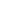 生产日期/批号不合格项目║检验结果║标准值分类任务来源/项目名称检验机构备注1广东康绿宝科技实业有限公司广东省南雄市康绿宝大道道潮州市金德盛贸易有限公司广东省潮州市城新西路与南较西路之间海逸壹号四季园A幢27-35号商铺康绿宝柠檬香洗洁精2千克/瓶图案--菌落总数║ 4.6×103CFU/g║≤1000CFU/g餐具洗涤剂广东省省级监督抽查深圳市计量质量检测研究院2广东卡迪娜实业有限公司广州市白云区龙归镇市一环路边北村工业区三路一号华润万家有限公司江北店惠州市惠城区惠州大道9号佳兆业中心一期一层部分及二层全部白猫柠檬红茶洗洁精500g/瓶白猫2018-12-06菌落总数║1.5×103CFU/g ║≤1000CFU/g餐具洗涤剂广东省省级监督抽查深圳市计量质量检测研究院